PUZZLE – 6THINK AND IDENTIFY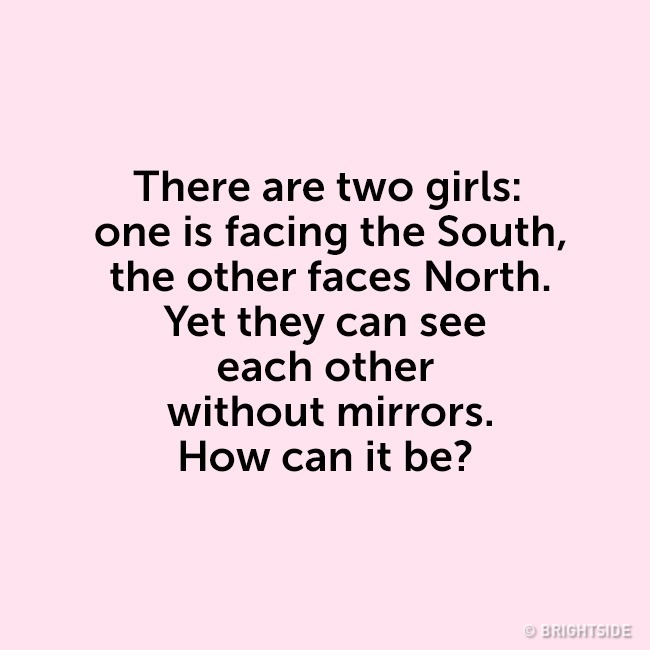 